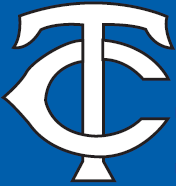 Towns County SchoolsMiddle and HighLightning Safety Guidelines For Outdoor Extracurricular ActivitiesThe Georgia High School Association (GHSA) requires lightning detectors at all outdoor athletic activities. Towns County Schools have set forth a guideline and policy for lightning safety for all outdoor extracurricular activities. The following policy is followed by Towns County Schools and Coaching Staff during outdoor extracurricular activities:An approved Lightning Detector will be used at all outdoor extracurricular activities.  During games, the game manager/administrator will be responsible for lightning detectors.  During practice, the head coach will be responsible for lightning detectors.  When a lightning detector indicates a dangerous situation where lightning has been detected in the 3-8 mile range or lightning has been spotted, the head coach/game manager will suspend practice/game and all participants will go to a place of safety.  Officials will also suspend play if lightning is spotted.   When to resume game/practice/activity will be determined by:Officials/Game Manager/Administrator using NFHS guidelines if the event is a game.Head Coach at practices if:	a. Lightning detectors have not detected lightning for thirty minutes and 	b. No thunder has been heard for thirty minutes.**All individuals have the right to leave an athletic site in order to seek a safe structure if the person feels in danger of impending lightning activity without fear of repercussions or penalty from anyone.